You should know these basic curves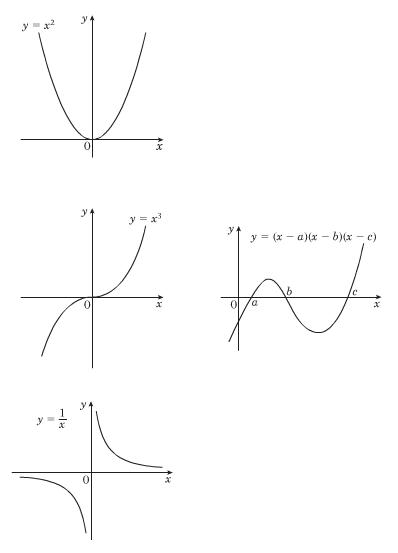 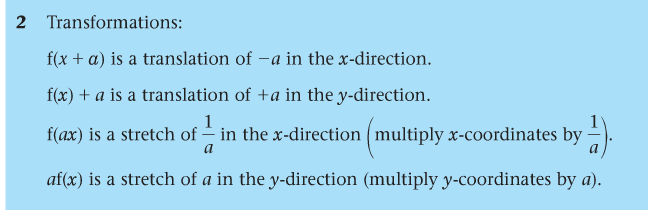 